              GUÍA DE BIOLOGÍAProfesor: Nicolás Torrealba                        CURSO: 7mo básico      FECHA:   01 /07 / 2020           NOMBRE                       APELLIDO PATERNO		    APELLIDO MATERNO			Instrucciones generales: No es obligación imprimir esta guía, pero si tiene esta posibilidad hágaloEsta clase cuenta con 1 actividad. Desarróllela en este mismo archivo Word I.-Selección múltiple (1 punto cada una).  Lea atenta y cuidadosamente cada pregunta, luego elija la alternativa correcta y escríbala en el cuadro a continuaciónRespecto a la teoría celular. ¿Cuál o cuáles son correctas?I.- La célula es la unidad funcional y estructural de los seres vivosII.- Toda célula proviene de otra célula preexistente A) Sólo IB) Sólo IIC) I y II2) “Tiene una estructura muy simple, no presenta subdivisiones en su interior y el material genético se encuentra disperso en el citoplasma” es la descripción de la célula:A) Vegetal B) ProcariotaC) Eucariota3) “Esta célula está presente en nosotros y en las plantas. Presenta núcleo y organelos”. Corresponde a:A) Vegetal B) ProcariotaC) Eucariota4) Señale el nombre de las 4 partes señaladas en el dibujo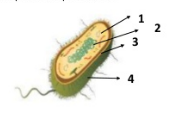 A) 1-Citoplasma	2- Pared celular 	3-ADN				4- Membrana plasmáticaB) 1- ADN		2- Citoplasma		3- Pared celular		4- Membrana plasmáticaC) 1- Citoplasma	2- ADN		3- Membrana plasmática	4- Pared celular5) Señale el nombre de las 4 partes señaladas en el dibujo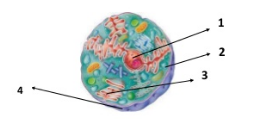 A) 1-Citoplasma	2- Membrana plasmática	3- Núcleo		4- Retículo endoplasmáticoB) 1- Núcleo		2- Citoplasma       	 3- Retículo endoplasmático	4- Membrana plasmáticaC) 1- Citoplasma	2- Núcleo		3- Membrana plasmática	4- Retículo endoplasmático6) Capa externa que rodea a las células eucariotas:A) Membrana plasmáticaB) CitoplasmaC) Citoesqueleto7) Sustancia gelatinosa que se encuentra entre el núcleo y la membrana plasmáticaA) Membrana plasmáticaB) CitoplasmaC) Citoesqueleto8) El aparato de Golgi es:A) Un saco membranoso, su función es modificar químicamente las proteínasB) Un estructura esférica que contiene el ADNC) Una estructura cuya función es desintoxicar la célula9) El núcleo celular de las células eucariontes es:A) Un saco membranoso, su función es modificar químicamente las proteínasB) Un estructura esférica que contiene el ADNC) Una estructura cuya función es desintoxicar la célula10) Los lisosomas son:A) Un saco membranoso, su función es modificar químicamente las proteínasB) Un estructura esférica que contiene el ADNC) Una estructura cuya función es desintoxicar la célula11) En relación a las células eucariontes es correcto decir que:A) Las neuronas son células especializadas de la piel, por eso sentimos cambios de temperaturaB) Es una macromolécula organizada en doble hebra C) Contiene información para crecer, funcionar y reproducirse12) La mayor importancia de la célula radica en:A) Que los sistemas del cuerpo incorporan nutrientesB) Llevan a cabo procesos vitales para los seres vivosC) Son necesarias en la reproducción humana 13) ¿A través de qué proceso los seres vivos obtienen nutrientes?A) La alimentaciónB) La respiración celularC) La reproducción celular14) El Sistema digestivo es:A) Un Sistema complejo para ingerir alimentosB) Un conjunto de estructuras compuesta por dientes, saliva e intestinosC) Un conjunto de estructuras que participan en la digestión de alimentos 15) Dibuje una célula vegetal y señale 3 diferencias con la célula animal1234567891011121314Dibujo:Diferencias:1)2)3)